Risk Breakdown Structure Chart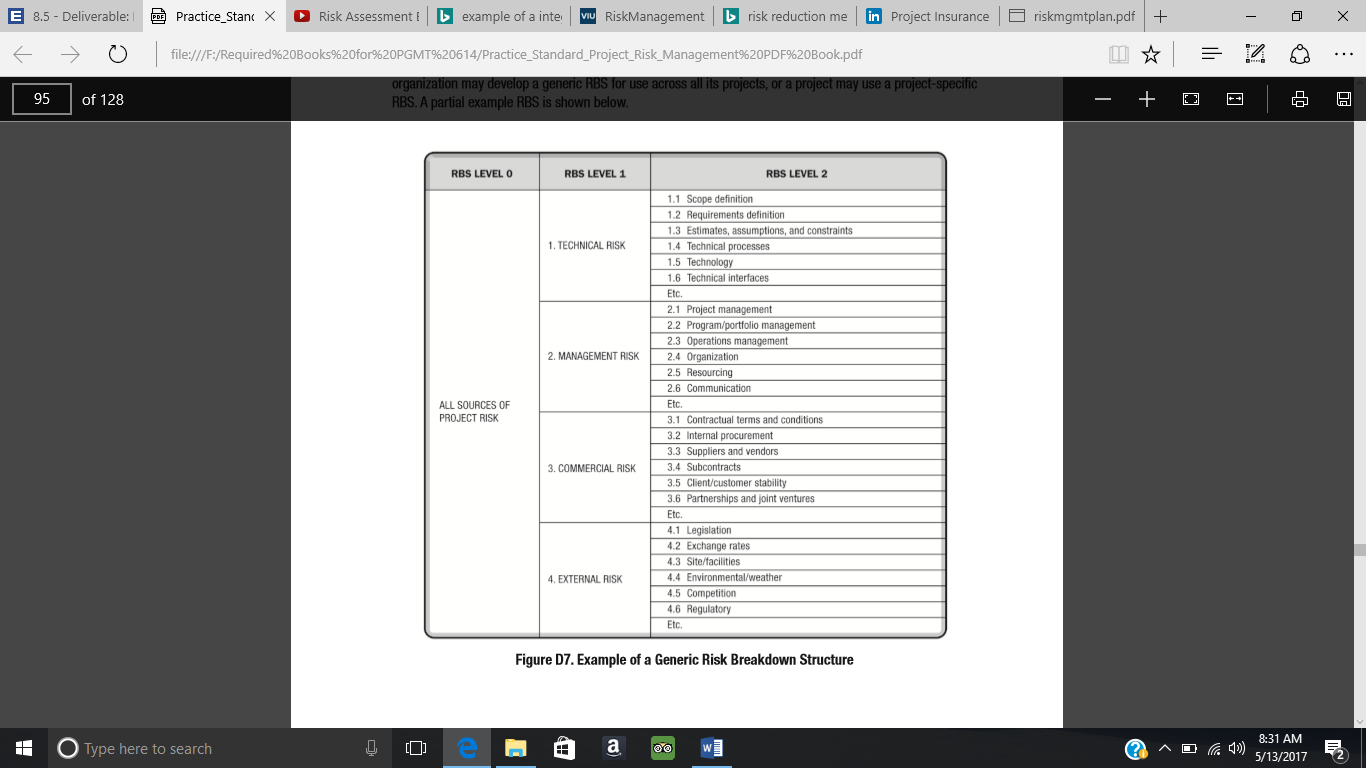 